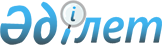 О внесении изменений в решение Буландынского районного маслихата от 23 декабря 2022 года № 7С-30/1 "О районном бюджете на 2023-2025 годы"Решение Буландынского районного маслихата Акмолинской области от 16 ноября 2023 года № 8С-10/1
      Буландынский районный маслихат РЕШИЛ:
      1. Внести в решение Буландынского районного маслихата "О районном бюджете на 2023-2025 годы" от 23 декабря 2022 года № 7С-30/1 следующие изменения:
      пункт 1 изложить в новой редакции:
      "1. Утвердить районный бюджет на 2023-2025 годы, согласно приложениям 1, 2 и 3 соответственно, в том числе на 2023 год в следующих объемах:
      1) доходы – 7062945,9 тысяч тенге, в том числе:
      налоговые поступления – 1896654,8 тысяч тенге;
      неналоговые поступления – 13778,2 тысячи тенге;
      поступления от продажи основного капитала – 160416,4 тысячи тенге;
      поступления трансфертов – 4992096,5 тысяч тенге;
      2) затраты – 7296629,1 тысяча тенге;
      3) чистое бюджетное кредитование – 5722,2 тысячи тенге;
      бюджетные кредиты – 13500,1 тысяча тенге;
      погашение бюджетных кредитов – 7777,9 тысяч тенге;
      4) сальдо по операциям с финансовыми активами – 0,0 тысяч тенге;
      5) дефицит (профицит) бюджета – - 239405,4 тысячи тенге;
      6) финансирование дефицита (использование профицита) бюджета – 239405,4 тысячи тенге.";
      пункт 5 изложить в новой редакции:
      "5. Утвердить резерв местного исполнительного органа района на 2023 год в сумме 923,4 тысячи тенге.";
      пункт 8 изложить в новой редакции:
      "8. Учесть, что в районном бюджете на 2023 год предусмотрено погашение бюджетных кредитов в сумме 7777,9 тысяч тенге и досрочное погашение бюджетных кредитов в сумме 5422,3 тысячи тенге в областной бюджет.";
      приложения 1, 4, 5, 6 к вышеуказанному решению изложить в новой редакции, согласно приложениям 1, 2, 3, 4 к настоящему решению.
      2. Настоящее решение вводится в действие с 1 января 2023 года.
      "СОГЛАСОВАНО"
      Акимат Буландынского района Районный бюджет на 2023 год Целевые трансферты и бюджетные кредиты из республиканского бюджета на 2023 год Целевые трансферты из областного бюджета на 2023 год Целевые трансферты из районного бюджета бюджетам города Макинск и сельских округов на 2023 год
					© 2012. РГП на ПХВ «Институт законодательства и правовой информации Республики Казахстан» Министерства юстиции Республики Казахстан
				
      Председатель районного маслихата

Н.Сексенов
Приложение 1 к решению
Буландынского районного маслихата
от 16 ноября 2023 года
№ 8С-10/1Приложение 1 к решению
Буландынского районного маслихата
от 23 декабря 2022 года
№ 7С-30/1
Категория
Категория
Категория
Категория
Сумма тысяч тенге
Класс
Класс
Класс
Сумма тысяч тенге
Подкласс
Подкласс
Сумма тысяч тенге
Наименование
Сумма тысяч тенге
1
2
3
4
5
I. Доходы
7062945,9
1
Налоговые поступления
1896654,8
01
Подоходный налог 
163289,0
1
Корпоративный подоходный налог
127480,0
2
Индивидуальный подоходный налог
35809
03
Социальный налог
1056274,0
1
Социальный налог
1056274,0
04
Hалоги на собственность
587268,8
1
Hалоги на имущество
587268,8
05
Внутренние налоги на товары, работы и услуги
66323,0
2
Акцизы
3970,0
3
Поступления за использование природных и других ресурсов
49900,0
4
Сборы за ведение предпринимательской и профессиональной деятельности 
12453,0
08
Обязательные платежи, взимаемые за совершение юридически значимых действий и (или) выдачу документов уполномоченными на то государственными органами или должностными лицами
23500,0
1
Государственная пошлина
23500,0
2
Неналоговые поступления
13778,2
01
Доходы от государственной собственности
6362,2
1
Поступления части чистого дохода государственных предприятий
128,0
5
Доходы от аренды имущества, находящегося в государственной собственности
6226,2
7
Вознаграждения по кредитам, выданным из государственного бюджета
8,0
03
Поступления денег от проведения государственных закупок, организуемых государственными учреждениями, финансируемыми из государственного бюджета
797,0
1
Поступления денег от проведения государственных закупок, организуемых государственными учреждениями, финансируемыми из государственного бюджета
797,0
04
Штрафы, пени, санкции, взыскания, налагаемые государственными учреждениями, финансируемыми из государственного бюджета, а также содержащимися и финансируемыми из бюджета (сметы расходов) Национального Банка Республики Казахстан
606,0
1
Штрафы, пени, санкции, взыскания, налагаемые государственными учреждениями, финансируемыми из государственного бюджета, а также содержащимися и финансируемыми из бюджета (сметы расходов) Национального Банка Республики Казахстан, за исключением поступлений от организаций нефтяного сектора и в Фонд компенсации потерпевшим
606,0
06
Прочие неналоговые поступления
6013,0
1
Прочие неналоговые поступления
6013,0
3
Поступления от продажи основного капитала
160416,4
01
Продажа государственного имущества, закрепленного за государственными учреждениями
131132,4
1
Продажа государственного имущества, закрепленного за государственными учреждениями
131132,4
03
Продажа земли и нематериальных активов
29284,0
1
Продажа земли
29229,0
2
Продажа нематериальных активов
55,0
4
Поступления трансфертов 
4992096,5
01
Трансферты из нижестоящих органов государственного управления
39140,0
3
Трансферты из бюджетов городов районного значения, сел, поселков, сельских округов
39140,0
02
Трансферты из вышестоящих органов государственного управления
4952956,5
2
Трансферты из областного бюджета
4952956,5
Функциональная группа
Функциональная группа
Функциональная группа
Функциональная группа
Сумма
Администратор бюджетных программ
Администратор бюджетных программ
Администратор бюджетных программ
Сумма
Программа 
Программа 
Сумма
Наименование
Сумма
1
2
3
4
5
II. Затраты
7 296 629,1
01
Государственные услуги общего характера
529 615,7
112
Аппарат маслихата района (города областного значения)
39 135,9
001
Услуги по обеспечению деятельности маслихата района (города областного значения)
37 888,8
005
Повышение эффективности деятельности депутатов маслихатов
1 247,1
122
Аппарат акима района (города областного значения)
200 002,9
001
Услуги по обеспечению деятельности акима района (города областного значения)
200 002,9
454
Отдел предпринимательства и сельского хозяйства района (города областного значения)
43 571,1
001
Услуги по реализации государственной политики на местном уровне в области развития предпринимательства и сельского хозяйства
43 571,1
459
Отдел экономики и финансов района (города областного значения)
55 014,5
001
Услуги по реализации государственной политики в области формирования и развития экономической политики, государственного планирования, исполнения бюджета и управления коммунальной собственностью района (города областного значения)
53 731,6
003
Проведение оценки имущества в целях налогообложения
1 264,9
010
Приватизация, управление коммунальным имуществом, постприватизационная деятельность и регулирование споров, связанных с этим
18,0
467
Отдел строительства района (города областного значения)
2 000,0
040
Развитие объектов государственных органов
2 000,0
489
Отдел государственных активов и закупок района (города областного значения)
15 343,5
001
Услуги по реализации государственной политики в области управления государственных активов и закупок на местном уровне
15 282,0
005
Приватизация, управление коммунальным имуществом, постприватизационная деятельность и регулирование споров, связанных с этим
61,5
492
Отдел жилищно-коммунального хозяйства, пассажирского транспорта, автомобильных дорог и жилищной инспекции района (города областного значения)
174 547,8
001
Услуги по реализации государственной политики на местном уровне в области жилищно-коммунального хозяйства, пассажирского транспорта, автомобильных дорог и жилищной инспекции 
26 085,4
067
Капитальные расходы подведомственных государственных учреждений и организаций
43 810,0
113
Целевые текущие трансферты нижестоящим бюджетам
104 652,4
02
Оборона
14 398,8
122
Аппарат акима района (города областного значения)
14 398,8
005
Мероприятия в рамках исполнения всеобщей воинской обязанности
9 299,0
006
Предупреждение и ликвидация чрезвычайных ситуаций масштаба района (города областного значения)
5 099,8
03
Общественный порядок, безопасность, правовая, судебная, уголовно-исполнительная деятельность 
3 381,0
492
Отдел жилищно-коммунального хозяйства, пассажирского транспорта, автомобильных дорог и жилищной инспекции района (города областного значения)
3 381,0
021
Обеспечение безопасности дорожного движения в населенных пунктах
3 381,0
06
Социальная помощь и социальное обеспечение
298 771,7
451
Отдел занятости и социальных программ района (города областного значения)
293 812,7
001
Услуги по реализации государственной политики на местном уровне в области обеспечения занятости и реализации социальных программ для населения
49 317,6
002
Программа занятости
36 693,1
004
Оказание социальной помощи на приобретение топлива специалистам здравоохранения, образования, социального обеспечения, культуры, спорта и ветеринарии в сельской местности в соответствии с законодательством Республики Казахстан
23 228,0
005
Государственная адресная социальная помощь
15 303,6
006
Оказание жилищной помощи
229,5
007
Социальная помощь отдельным категориям нуждающихся граждан по решениям местных представительных органов
55 481,5
010
Материальное обеспечение детей с инвалидностью, воспитывающихся и обучающихся на дому
969,0
011
Оплата услуг по зачислению, выплате и доставке пособий и других социальных выплат
226,0
017
Обеспечение нуждающихся лиц с инвалидностью протезно-ортопедическими, сурдотехническими и тифлотехническими средствами, специальными средствами передвижения, обязательными гигиеническими средствами, а также предоставление услуг санаторно-курортного лечения, специалиста жестового языка, индивидуальных помощников в соответствии с индивидуальной программой реабилитации лица с инвалидностью
77 634,6
023
Обеспечение деятельности центров занятости населения
28 193,8
050
Обеспечение прав и улучшение качества жизни лиц с инвалидностью в Республике Казахстан
1 930,0
054
Размещение государственного социального заказа в неправительственных организациях
4 606,0
492
Отдел жилищно-коммунального хозяйства, пассажирского транспорта, автомобильных дорог и жилищной инспекции района (города областного значения)
4 959,0
007
Социальная поддержка отдельных категорий граждан в виде льготного, бесплатного проезда на городском общественном транспорте (кроме такси) по решению местных представительных органов
4 959,0
07
Жилищно-коммунальное хозяйство
2 189 152,1
467
Отдел строительства района (города областного значения)
1 906 011,6
004
Проектирование, развитие и (или) обустройство инженерно-коммуникационной инфраструктуры
5 400,1
006
Развитие системы водоснабжения и водоотведения
99 694,0
058
Развитие системы водоснабжения и водоотведения в сельских населенных пунктах
1 599 317,5
098
Приобретение жилья коммунального жилищного фонда
201 600,0
492
Отдел жилищно-коммунального хозяйства, пассажирского транспорта, автомобильных дорог и жилищной инспекции района (города областного значения)
283 140,5
003
Организация сохранения государственного жилищного фонда
7 094,0
011
Обеспечение бесперебойного теплоснабжения малых городов
152 000,0
015
Освещение улиц в населенных пунктах
10 474,8
018
Благоустройство и озеленение населенных пунктов
100 000,0
026
Организация эксплуатации тепловых сетей, находящихся в коммунальной собственности районов (городов областного значения)
3 571,7
031
Изготовление технических паспортов на объекты кондоминиумов
10 000,0
08
Культура, спорт, туризм и информационное пространство
412 879,7
456
Отдел внутренней политики района (города областного значения)
57 227,7
001
Услуги по реализации государственной политики на местном уровне в области информации, укрепления государственности и формирования социального оптимизма граждан
30 940,5
002
Услуги по проведению государственной информационной политики 
8 190,0
003
Реализация мероприятий в сфере молодежной политики
18 097,2
457
Отдел культуры, развития языков, физической культуры и спорта района (города областного значения)
353 652,0
001
Услуги по реализации государственной политики на местном уровне в области культуры, развития языков, физической культуры и спорта
20 791,9
003
Поддержка культурно-досуговой работы
203 474,1
006
Функционирование районных (городских) библиотек
100 854,5
007
Развитие государственного языка и других языков народа Казахстана
12 649,2
009
Проведение спортивных соревнований на районном (города областного значения) уровне
6 505,0
010
Подготовка и участие членов сборных команд района (города областного значения) по различным видам спорта на областных спортивных соревнованиях
8 455,0
032
Капитальные расходы подведомственных государственных учреждений и организаций
922,3
467
Отдел строительства района (города областного значения)
2 000,0
011
Развитие объектов культуры
2 000,0
10
Сельское, водное, лесное, рыбное хозяйство, особо охраняемые природные территории, охрана окружающей среды и животного мира, земельные отношения
27 748,4
459
Отдел экономики и финансов района (города областного значения)
5 686,7
099
Реализация мер по оказанию социальной поддержки специалистов 
5 686,7
463
Отдел земельных отношений района (города областного значения)
22 061,7
001
Услуги по реализации государственной политики в области регулирования земельных отношений на территории района (города областного значения)
22 061,7
11
Промышленность, архитектурная, градостроительная и строительная деятельность
97 952,5
467
Отдел строительства района (города областного значения)
76 987,5
001
Услуги по реализации государственной политики на местном уровне в области строительства
76 987,5
468
Отдел архитектуры и градостроительства района (города областного значения)
20 965,0
001
Услуги по реализации государственной политики в области архитектуры и градостроительства на местном уровне
20 965,0
12
Транспорт и коммуникации
70 570,2
492
Отдел жилищно-коммунального хозяйства, пассажирского транспорта, автомобильных дорог и жилищной инспекции района (города областного значения)
70 570,2
023
Обеспечение функционирования автомобильных дорог 
16 537,2
037
Субсидирование пассажирских перевозок по социально значимым городским (сельским), пригородным и внутрирайонным сообщениям
27 000,0
045
Капитальный и средний ремонт автомобильных дорог районного значения и улиц населенных пунктов
27 033,0
13
Прочие
2 596 378,6
459
Отдел экономики и финансов района (города областного значения)
923,4
012
Резерв местного исполнительного органа района (города областного значения) 
923,4
467
Отдел строительства района (города областного значения)
2 008 979,2
079
Развитие социальной и инженерной инфраструктуры в сельских населенных пунктах в рамках проекта "Ауыл-Ел бесігі"
1 695 845,0
085
Реализация бюджетных инвестиционных проектов в малых и моногородах
313 134,2
492
Отдел жилищно-коммунального хозяйства, пассажирского транспорта, автомобильных дорог и жилищной инспекции района (города областного значения)
586 476,0
077
Реализация мероприятий по социальной и инженерной инфраструктуре в сельских населенных пунктах в рамках проекта "Ауыл-Ел бесігі"
264 963,0
079
Развитие социальной и инженерной инфраструктуры в сельских населенных пунктах в рамках проекта "Ауыл-Ел бесігі"
321 513,0
14
Обслуживание долга
7 743,0
459
Отдел экономики и финансов района (города областного значения)
7 743,0
021
Обслуживание долга местных исполнительных органов по выплате вознаграждений и иных платежей по займам из областного бюджета
7 743,0
15
Трансферты
1 048 037,4
459
Отдел экономики и финансов района (города областного значения)
1 048 037,4
006
Возврат неиспользованных (недоиспользованных) целевых трансфертов
2 472,7
007
Бюджетные изъятия
464 562,0
024
Целевые текущие трансферты из нижестоящего бюджета на компенсацию потерь вышестоящего бюджета в связи с изменением законодательства
130 420,5
038
Субвенции
251 455,0
054
Возврат сумм неиспользованных (недоиспользованных) целевых трансфертов, выделенных из республиканского бюджета за счет целевого трансферта из Национального фонда Республики Казахстан
199 127,2
III. Чистое бюджетное кредитование
5 722,2
Бюджетные кредиты
13 500,1
10
Сельское, водное, лесное, рыбное хозяйство, особо охраняемые природные территории, охрана окружающей среды и животного мира, земельные отношения
13 500,1
459
Отдел экономики и финансов района (города областного значения)
13 500,1
018
Бюджетные кредиты для реализации мер социальной поддержки специалистов
13 500,1
Погашение бюджетных кредитов
7 777,9
5
Погашение бюджетных кредитов
7 777,9
01
Погашение бюджетных кредитов
7 777,9
1
Погашение бюджетных кредитов, выданных из государственного бюджета
7 777,9
IV. Сальдо по операциям с финансовыми активами 
0,0
V. Дефицит (профицит) бюджета 
-239 405,4
VI. Финансирование дефицита (использование профицита) бюджета
239 405,4Приложение 2 к решению
Буландынского районного маслихата
от 16 ноября 2023 года
№ 8С-10/1Приложение 4 к решению
Буландынского районного маслихата
от 23 декабря 2022 года
№ 7С-30/1
Наименование
Сумма, тысяч тенге
Всего
3678241,0
Целевые текущие трансферты
201600,0
в том числе:
Отдел строительства района
201600,0
На приобретение жилья коммунального жилищного фонда для социально уязвимых слоев населения
201600,0
Целевые трансферты на развитие
3463141,0
в том числе:
Отдел строительства района
3141628,0
На развитие системы водоснабжения и водоотведения
99694,0
На развитие системы водоснабжения и водоотведения в сельских населенных пунктах
1728559,0
На развитие социальной и инженерной инфраструктуры в сельских населенных пунктах в рамках проекта "Ауыл-Ел 
1106597,0
бесігі" 
На развитие малых и моногородов
206778,0
Отдел жилищно-коммунального хозяйства, пассажирского транспорта, автомобильных дорог и жилищной инспекции района
321513,0
На развитие социальной и инженерной инфраструктуры в сельских населенных пунктах в рамках проекта "Ауыл-Ел бесігі" 
321513,0
Бюджетные кредиты
13500,0
в том числе:
Отдел экономики и финансов района
13500,0
Для реализации мер социальной поддержки специалистов
13500,0Приложение 3 к решению
Буландынского районного маслихата
от 16 ноября 2023 года
№ 8С-10/1Приложение 5 к решению
Буландынского районного маслихата
от 23 декабря 2022 года
№ 7С-30/1
Наименование
Сумма, тысяч тенге
Всего
1288215,5
Целевые текущие трансферты
723852,8
в том числе:
Отдел занятости и социальных программ района
100041,1
На размещение государственного социального заказа в неправительственных организациях
4606,0
На социальное обеспечение лиц с инвалидностью
52375,0
На приобретение топлива и оплату коммунальных услуг для педагогов, проживающих в сельской местности
23228,0
На выплату государственной адресной социальной помощи
12025,0
На социальную помощь отдельным категориям граждан
7807,1
Отдел культуры, развития языков, физической культуры и спорта района
105000,0
На содержание объектов культуры
105000,0
Отдел жилищно-коммунального хозяйства, пассажирского транспорта, автомобильных дорог и жилищной инспекции района
518811,7
На обеспечение льготного проезда
4959,0
На развитие жилищно-коммунального хозяйства
178046,7
На укрепление материально-технической базы в сфере жилищно-коммунального хозяйства
43810,0
На ремонт автомобильных дорог 
27033,0
На реализацию мероприятий по социальной и инженерной инфраструктуре в сельских населенных пунктах в рамках проекта "Ауыл-Ел бесігі"
264963,0
Целевые трансферты на развитие
564362,7
в том числе:
Отдел строительства района
564362,7
На развитие систем водоснабжения в сельских населенных пунктах
68758,5
На развитие социальной и инженерной инфраструктуры в сельских населенных пунктах в рамках проекта "Ауыл-Ел бесігі" 
389248,0
На развитие малых и моногородов
106356,2Приложение 4 к решению
Буландынского районного маслихата
от 16 ноября 2023 года
№ 8С-10/1Приложение 6 к решению
Буландынского районного маслихата
от 23 декабря 2022 года
№ 7С-30/1
Наименование
Сумма, тысяч тенге
Всего
40177,4
Целевые текущие трансферты
40177,4
в том числе:
Отдел жилищно-коммунального хозяйства, пассажирского транспорта, автомобильных дорог и жилищной инспекции района
40177,4
На развитие жилищно-коммунального хозяйства
40177,4